Math 280: 11.9  Representations of functions as Power SeriesThe Geometric Power Series centered at x = 0			R = 1This one power series can lead us to an infinite number of OTHER power series representations.Express the following functions as power series.1.   			2.				3.	Differentiation and Integration of Power Series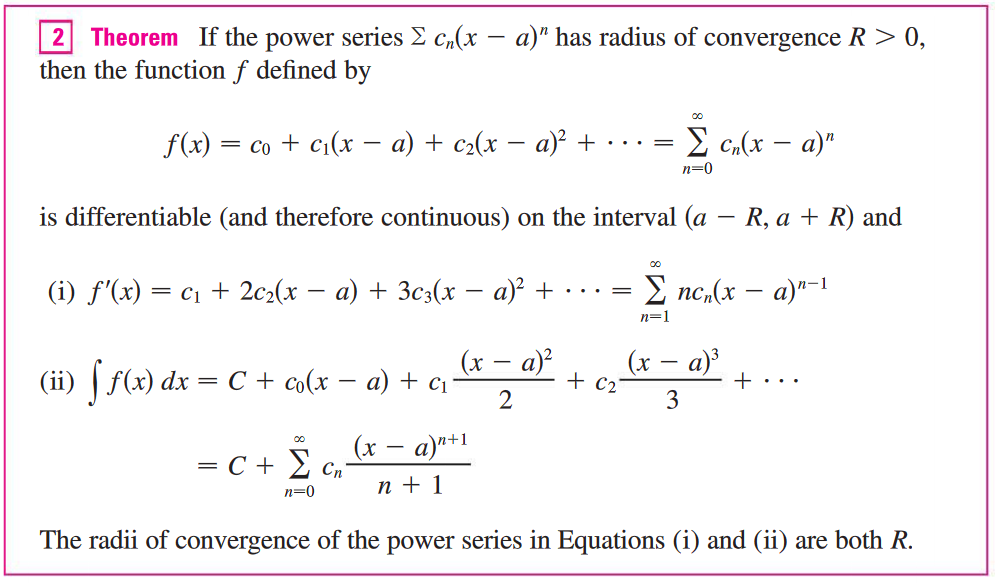 Express the following functions as power series.  Don’t forget to find the constant term, C, if needed.1.   			2.			3.	